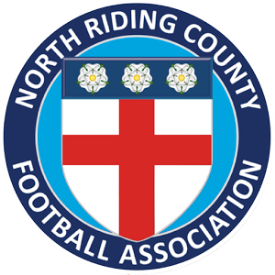 North Riding County Football Association & League’s Early Warning SystemNorth Riding CFA are committed to supporting leagues in order to retain the teams that compete in their respective competitions. With this in mind, if a club fails to fulfil a fixture on two consecutive match days, please complete this form and return it to me. I will then make contact with the club in question to ascertain what support we can offer them in order for the team to continue competing.League…………………………………………………………………………………………………………………………………………….Team Name…………………………………………………………………………………………………………………………………….Contact……………………………………………………………(Telephone)……………………………………………………………(Email)………………………………………………………………………………………………………………………………………………Do you know why the team has not fulfilled fixtures?…………………………………………………………………………………………………………………………………………………………..…………………………………………………………………………………………………………………………………………………………..…………………………………………………………………………………………………………………………………………………………..The earlier we can collectively address any issues teams are facing the more chance we have of keeping them involved.RegardsPaul Campbell 07872469953paul.campbell@northridingfa.com